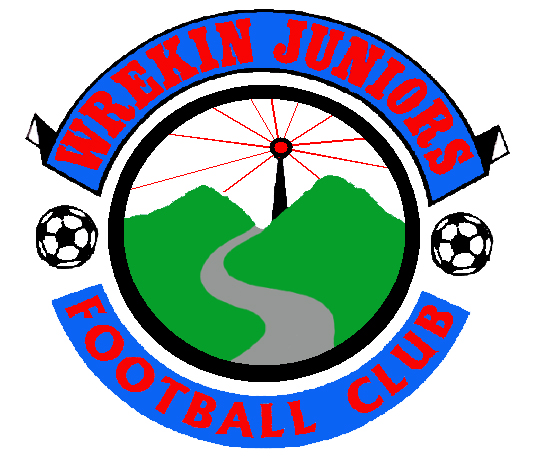 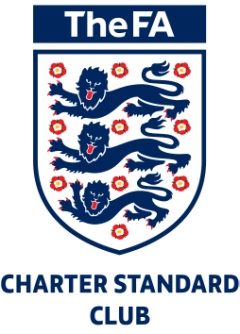 PLEASE USE A SEPARATE FORM FOR EACH TEAM BEING SUBMITTEDPlease indicate method of payment	BACS  	Cheque Entry Fee £30 Per Team Before The 30/05/18 £40 After.Cheques made payable to WREKIN TIGERS.  BACS PAYMENTS:SORT  CODE: 30-65-72. ACCOUNT NO: 25675660. USE YOUR TEAM NAME AS REFERENCE.Please write your team name and age Group on the reverse of the cheque, return entry from with a stamped  S.A.E if you require a receipt Wrekin Cup, 27 Hill Road, The Humbers, Telford, Shrops, TF2 8NA.Any Other Queries Please E-mail: wrekinjfc@gmail.com Or Tel: Bez on 07736275131